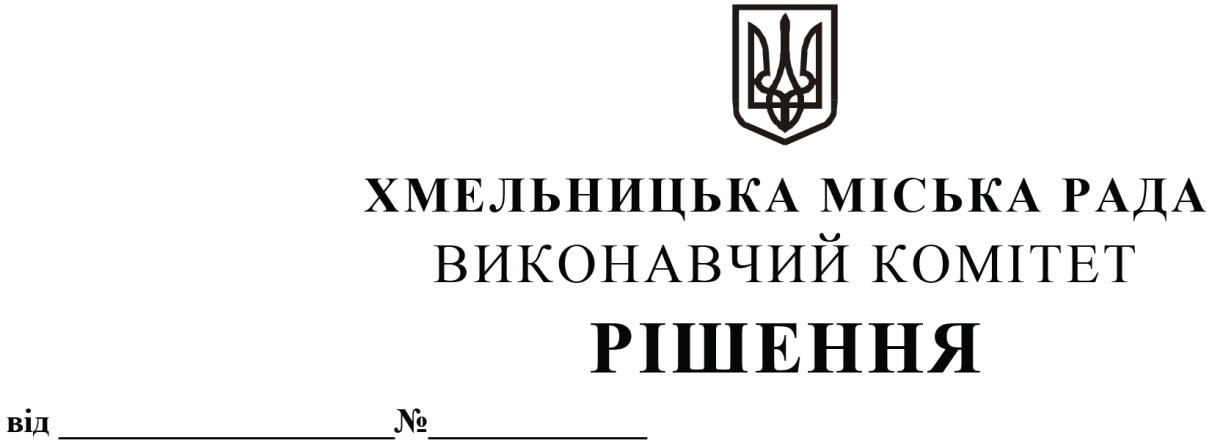 Про внесення на розгляд сесії міської ради пропозиції про затвердження «Програми організаційно-практичних заходів щодо комплексної підтримки Хмельницькою міською територіальною громадою державної установи «Хмельницький слідчий ізолятор» на 2021 – 2025 роки»Розглянувши клопотання державної установи «Хмельницький слідчий ізолятор» та з метою зміцнення виховного впливу на засуджених та осіб, узятих під варту, їх ресоціалізації, а також режиму і правопорядку в слідчому ізоляторі, безпеки жителів Хмельницької міської територіальної громади, шляхом покращення умов тримання засуджених та осіб, узятих під варту, забезпечення їх основоположних прав та свобод у відповідності до міжнародних норм, сприяння трудовому, побутовому влаштуванню та соціальному захисту засуджених та осіб, узятих під варту, модернізації інженерно-технічних засобів охорони, систем нагляду за їх поведінкою, осіб, які тримаються в слідчому ізоляторі, попередження вчинення кримінальних правопорушень, керуючись Законом України «Про місцеве самоврядування в Україні», Законом України «Про Державну кримінально-виконавчу службу України», Законом України «Про попереднє ув’язнення», Кримінально-виконавчим Кодексом України, виконавчий комітет міської радиВИРІШИВ:Внести на розгляд сесії міської ради пропозицію щодо затвердження «Програми організаційно-практичних заходів щодо комплексної підтримки Хмельницькою міською територіальною громадою державної установи «Хмельницький слідчий ізолятор» на 2021 – 2025 роки» (додається).Контроль за виконанням рішення покласти на відділ з питань оборонно-мобілізаційної і режимно-секретної роботи та взаємодії з правоохоронними органами. Міський голова									 О. СИМЧИШИН                       Додаток до рішення виконавчого комітету № ______ від «___»________ 2021 рПАСПОРТПрограми організаційно-практичних заходів щодо комплексної підтримки Хмельницькою міською територіальною громадою державної установи «Хмельницький слідчий ізолятор» на 2021 – 2025 рокиНачальник державної установи«Хмельницький слідчий ізолятор»підполковник внутрішньої служби	                                           Руслан СУХОРАБПрограмаорганізаційно-практичних заходів щодо комплексної підтримкиХмельницькою міською територіальною громадою державної установи «Хмельницький слідчий ізолятор» на 2021 – 2025 роки1. Загальні положення Програма організаційно-практичних заходів щодо комплексної підтримки Хмельницькою міською територіальною громадою державної установи «Хмельницький слідчий ізолятор» на 2021 – 2025 роки розроблена відповідно до Закону України «Про Державну кримінально-виконавчу службу України», Закону України «Про попереднє ув’язнення», Кримінально-виконавчого Кодексу України, Закону України «Про місцеве самоврядування, з метою вирішення питань, пов’язаних із безпекою жителів Хмельницької міської територіальної громади, надійною ізоляцією суспільства від засуджених та осіб узятих під варту, попередженню вчинення кримінальних правопорушень, покращення якості несення служби персоналом слідчого ізолятора, а також безперебійного функціонування інженерно-технічних засобів охорони, споруд та приладів. Забезпечення належних умов виконання покарань безпосередньо пов’язане з дотриманням прав людини. Протягом останніх років поетапно здійснено ряд заходів щодо покращення комунально-побутових умов засуджених та осіб, узятих під варту, що пов’язано із необхідністю виконання в повному обсязі міжнародних зобов’язань України щодо умов тримання осіб, узятих під варту, виконання покарань, гарантування прав і поваги до людської гідності ув’язнених.Сьогодні слідчий ізолятор є установою закритого типу, основними завданнями якої є організація тримання осіб, щодо яких як запобіжний захід обрано взяття під варту, засуджених, вироки щодо яких не набрали законної сили, а також виконання покарань у виді позбавлення волі на певний строк засуджених осіб, залишених для робіт з господарського обслуговування та засуджених до арешту. Виконання поставлених установою завдань здійснюється з дотриманням прав людини і громадянина, реалізацією законних прав та інтересів засуджених і осіб, узятих під варту.Реалізація принципу гуманізму вимагає покласти на адміністрацію слідчого ізолятора обов’язок не тільки піклуватися про здоров’я ув’язнених і засуджених, а й враховуючи їх поведінку під час відбування покарання, вікові, фізичні, психічні особливості, також і наслідки відбування покарання, що позначаються на членах сім’ї засудженого.Ресоціалізація злочинців, що відбули той чи інший вид покарання, - це один із головних засобів попередження рецидиву і нейтралізації інших негативних наслідків позбавлення волі. Необхідність соціальної реінтеграції засуджених покладає на суспільство додаткові обов’язки, проте тільки таким чином можна попередити повторне вчинення злочинів звільненими особами. Тому дуже важливо на суспільному рівні створити систему контролю, піклування, благодійності і меценатства. Кримінально-виконавча опіка осіб,  звільнених із місць позбавлення волі, є вимушеною, але необхідною мірою для адаптації до життя в умовах волі.Дотримання основних прав ув’язнених при застосуванні до них запобіжного заходу у виді тримання під вартою та засуджених при виконанні кримінальних покарань – одні із основних завдань демократичної та правової держави.З набуттям незалежності України поступово визначився головний вектор її розвитку – інтеграція до європейського співтовариства. Євроінтеграційна ідея є свідомим і природним стратегічним вибором українського суспільства, підтвердженим багатьма випробуваннями. Дороговказом внутрішніх реформ стала Угода про асоціацію з ЄС, яка набула чинності у 2017 році. Україна рухається на шляху до ЄС. Попри те, існує чимало внутрішніх проблем, шо уповільнюють проєвропейські реформи, зокрема, що стосуються міжнародних  норм, принципів і рекомендацій в галузі виконання покарань і діяльності органів і установ виконання покарань.Протягом останнього часу Державною кримінально-виконавчою службою України вжито комплекс організаційних i практичних заходів, спрямованих на виконання вимог законодавства щодо забезпечення належних умов утримання в установах виконання покарань засуджених та осіб, взятих під варту. Проведена робота дозволила досягти певних позитивних результатів.Проте, наявний стан справ ще не повною мірою відповідає сучасним вимогам у кримінально-виконавчій сфері. На виявлення недоліків у роботі органів i установ виконання покарань вказують положення i висновки доповідей Європейського комітету по запобіганню тортурам та нелюдському або такому, що принижує гідність, поводженню чи покаранню,  Уповноваженого Верховної Ради України з прав людини, подання Генеральної прокуратури України, де містяться факти окремих відхилень щодо умов тримання засуджених та осіб, взятих під варту.Причинами та умовами  зазначеного є: недостатній рівень фінансування i матеріально-технічного забезпечення, низька ефективність власного виробництва. Протягом останніх років фінансування Державної кримінально-виконавчої служби проводиться на недостатньому рівні.  У зв’язку з цим матеріально-технічна база установ виконання покарань, умови тримання засуджених та осіб, взятих під варту, не повною мірою відповідають вимогам Кримінально-виконавчого кодексу України, Закону України «Про попереднє ув’язнення», Декларації прав людини і основоположних свобод, а також мінімальним стандартним правилам поводження з ув’язненими та Європейським в’язничним правилам. Ініціатор програми – державна установа «Хмельницький слідчий ізолятор». Програма визначає основні шляхи збільшення ефективності позитивної превенції щодо осіб, які тримаються в слідчому ізоляторі, недопущенні вчинення кримінальних правопорушень, забезпечення безпеки мешканців Хмельницької міської територіальної громади.2. Мета, завдання та заходи ПрограмиМетою Програми є:Створення належних умов для виправлення і ресоціалізації засуджених:– запобігання вчиненню нових злочинів як засудженими, так і іншими особами, взятими під варту;– запобігання тортурам або такому, що принижує гідність, поводженню із ув’язненими;– активізація взаємодії з спостережними комісіями, громадськими організаціями і трудовими колективами, релігійними організаціями.Оновлення і модернізація інженерно-технічних засобів охорони істотне підвищення рівня профілактики злочинності:– здійснення заходів  щодо забезпечення режиму та його основних вимог;– запобігання і припинення дій, що дезорганізують роботу в установах виконання покарань та слідчому ізоляторі;– нарощування системи відеоспостереження на внутрішніх постах та режимній зоні;– забезпечення процесу інформатизації– створення необхідних умов для безпеки населення, надійної ізоляції засуджених та осіб, взятих під варту.Досягненню мети Програми сприятимуть заходи, спрямовані на:– створення належних умов для виправлення і ресоціалізації засуджених, істотне підвищення рівня профілактики злочинності;– запобігання вчиненню нових злочинів як засудженими, так і іншими особами, взятими під варту;– забезпечення прийнятих на міжнародному рівні норм, принципів і рекомендацій в галузі виконання покарань і діяльності органів і установ виконання покарань;– підвищення правосвідомості осіб, які утримуються в слідчому ізоляторі, особливо неповнолітніх ув’язнених та засуджених;– виконання норм та стандартів міжнародних вимог щодо поводження із ув’язненими та засудженими, проведенням превентивної роботи;– запобігання тортурам або такому, що принижує гідність, поводженню із ув’язненими та засудженими;– сприяння трудовому та побутовому влаштуванню осіб, звільнених від відбування покарання, їх соціальному захисту;– активізацію взаємодії з спостережними комісіями, громадськими організаціями і трудовими колективами, релігійними організаціями.3. Очікувані результати виконання ПрограмиВиконання визначених Програмою заходів:– сприятиме безпеці мешканців Хмельницької міської територіальної громади, надійній охороні та ізоляції суспільства від засуджених та осіб, взятих під варту;– створить умови для ресоціалізації засуджених;– знизить рівень злочинності серед осіб, які тримаються в слідчому ізоляторі; – підвищить якість несення служби персоналом слідчого ізолятора;– мінімізує злочинний вплив на неповнолітніх ув’язнених та засуджених, усунення причин і умов, що сприяють втягненню їх в протиправну діяльність;– підвищить рівень довіри суспільства до кримінально-виконавчої системи.4. Фінансове забезпечення ПрограмиФінансове забезпечення Програми здійснюється за рахунок коштів бюджету  Хмельницької міської територіальної громади, в межах видатків, затверджених рішенням міської ради про міський бюджет на відповідний бюджетний період та інших джерел фінансування, не заборонених діючим законодавством України. Заходи реалізації Програми викладені у додатку до Програми організаційно-практичних заходів щодо комплексної підтримки Хмельницькою міською територіальною громадою державної установи «Хмельницький слідчий ізолятор» на 2021 – 2025 роки.5. Координація та контроль за виконанням ПрограмиГоловним координатором Програми є відділ з питань оборонно-мобілізаційної і режимно-секретної роботи та взаємодії з правоохоронними органами.Виконавці Програми щороку до 20 січня надають до відділу з питань оборонно-мобілізаційної і режимно-секретної роботи та взаємодії з правоохоронними органами інформацію про виконання заходів Програми.Слідчий ізолятор до 1 грудня 2025 року надає фінансовому управлінню міської ради звіт щодо обсягів і напрямків використання коштів, отриманих з бюджету Хмельницької міської територіальної громади протягом звітного періоду.Керуючий справами виконавчого комітету								Ю. САБІЙНачальник державної установи«Хмельницький слідчий ізолятор»підполковник внутрішньої служби						Р. СУХОРАБ1.Розробник ПрограмиДержавна установа «Хмельницький слідчий ізолятор»2.Відповідальний виконавець ПрограмиВиконавчий комітет Хмельницької міської ради, Хмельницька міська рада, державна установа «Хмельницький слідчий ізолятор»3.Учасники ПрограмиВиконавчий комітет Хмельницької міської ради, Хмельницька міська рада, державна установа «Хмельницький слідчий ізолятор»4.Нормативно-правові акти, що стали підставою для розроблення ПрограмиЗакон України «Про місцеве самоврядування в Україні» (зі змінами і доповненнями),Закон України «Про Державну кримінально-виконавчу службу України», Закон України «Про попереднє ув’язнення», Кримінально-виконавчий кодекс України5.Термін реалізації Програми2021-2025 роки6.Джерела фінансуванняБюджет Хмельницької міської територіальної громади7.Загальний обсяг фінансових ресурсів, необхідних для реалізації Програми, всього, у тому числі:1 746 220 грн.7.1коштів бюджету Хмельницької міської територіальної громади (в межах затвердженого кошторису)1 746 220 грн.ЗАХОДИ щодо виконання Програми організаційно-практичних заходів щодо комплексної підтримкиХмельницькою міською територіальною громадою державної установи «Хмельницький слідчий ізолятор» на 2021 – 2025 рокиОрієнтовний обсяг фінансування (грн.)Роки202510Забезпечення належних комунально-побутових умов засуджених та осіб, узятих під варту:ЗАХОДИ щодо виконання Програми організаційно-практичних заходів щодо комплексної підтримкиХмельницькою міською територіальною громадою державної установи «Хмельницький слідчий ізолятор» на 2021 – 2025 рокиОрієнтовний обсяг фінансування (грн.)Роки20249Забезпечення належних комунально-побутових умов засуджених та осіб, узятих під варту:135000,00ЗАХОДИ щодо виконання Програми організаційно-практичних заходів щодо комплексної підтримкиХмельницькою міською територіальною громадою державної установи «Хмельницький слідчий ізолятор» на 2021 – 2025 рокиОрієнтовний обсяг фінансування (грн.)Роки20238Забезпечення належних комунально-побутових умов засуджених та осіб, узятих під варту:ЗАХОДИ щодо виконання Програми організаційно-практичних заходів щодо комплексної підтримкиХмельницькою міською територіальною громадою державної установи «Хмельницький слідчий ізолятор» на 2021 – 2025 рокиОрієнтовний обсяг фінансування (грн.)Роки20227Забезпечення належних комунально-побутових умов засуджених та осіб, узятих під варту:225000,00140000,00ЗАХОДИ щодо виконання Програми організаційно-практичних заходів щодо комплексної підтримкиХмельницькою міською територіальною громадою державної установи «Хмельницький слідчий ізолятор» на 2021 – 2025 рокиОрієнтовний обсяг фінансування (грн.)Роки20216Забезпечення належних комунально-побутових умов засуджених та осіб, узятих під варту:ЗАХОДИ щодо виконання Програми організаційно-практичних заходів щодо комплексної підтримкиХмельницькою міською територіальною громадою державної установи «Хмельницький слідчий ізолятор» на 2021 – 2025 рокиДжерела фінансуванняДжерела фінансуванняДжерела фінансування5Забезпечення належних комунально-побутових умов засуджених та осіб, узятих під варту:Бюджет Хмельницькоїтериторіальної громадиБюджет Хмельницькоїтериторіальної громадиБюджет Хмельницькоїтериторіальної громадиЗАХОДИ щодо виконання Програми організаційно-практичних заходів щодо комплексної підтримкиХмельницькою міською територіальною громадою державної установи «Хмельницький слідчий ізолятор» на 2021 – 2025 рокиВиконавціВиконавціВиконавці4Забезпечення належних комунально-побутових умов засуджених та осіб, узятих під варту:Хмельницька міська радаХмельницький слідчий ізоляторХмельницька міська радаХмельницький слідчий ізоляторХмельницька міська радаХмельницький слідчий ізоляторЗАХОДИ щодо виконання Програми організаційно-практичних заходів щодо комплексної підтримкиХмельницькою міською територіальною громадою державної установи «Хмельницький слідчий ізолятор» на 2021 – 2025 роки3Забезпечення належних комунально-побутових умов засуджених та осіб, узятих під варту:ЗАХОДИ щодо виконання Програми організаційно-практичних заходів щодо комплексної підтримкиХмельницькою міською територіальною громадою державної установи «Хмельницький слідчий ізолятор» на 2021 – 2025 рокиПерелік заходів ПрограмиПерелік заходів ПрограмиПерелік заходів Програми2Забезпечення належних комунально-побутових умов засуджених та осіб, узятих під варту:Придбання матеріалів для проведення поточного ремонту господарським способом збірноговідділення гуртожитку №2.Придбання матеріалів для проведення поточного ремонту господарським способом камер №№21, 22, 30, 36 приміщення гуртожитку №1.Придбання матеріалів для проведення поточного ремонту приміщень сектору максимального рівня безпеки гуртожитку №1.ЗАХОДИ щодо виконання Програми організаційно-практичних заходів щодо комплексної підтримкиХмельницькою міською територіальною громадою державної установи «Хмельницький слідчий ізолятор» на 2021 – 2025 роки№ з/п№ з/п№ з/п111.1.1.2.1.3.285420,00285420,00Забезпечення належної ізоляції засуджених та осіб, узятих під варту від суспільства, забезпечення режиму та правопорядку в установі:Забезпечення належної ізоляції засуджених та осіб, узятих під варту від суспільства, забезпечення режиму та правопорядку в установі:Забезпечення належної ізоляції засуджених та осіб, узятих під варту від суспільства, забезпечення режиму та правопорядку в установі:Забезпечення належної ізоляції засуджених та осіб, узятих під варту від суспільства, забезпечення режиму та правопорядку в установі:Забезпечення належної ізоляції засуджених та осіб, узятих під варту від суспільства, забезпечення режиму та правопорядку в установі:165000,00165000,00165000,00Бюджет Хмельницькоїтериторіальної громадиБюджет Хмельницькоїтериторіальної громадиЗабезпечення належної ізоляції засуджених та осіб, узятих під варту від суспільства, забезпечення режиму та правопорядку в установі:Бюджет Хмельницькоїтериторіальної громадиБюджет Хмельницькоїтериторіальної громадиБюджет Хмельницькоїтериторіальної громадиХмельницька міська радаХмельницький слідчий ізоляторХмельницька міська радаХмельницький слідчий ізоляторЗабезпечення належної ізоляції засуджених та осіб, узятих під варту від суспільства, забезпечення режиму та правопорядку в установі:Хмельницька міська радаХмельницький слідчий ізоляторХмельницька міська радаХмельницький слідчий ізоляторХмельницька міська радаХмельницький слідчий ізоляторЗабезпечення належної ізоляції засуджених та осіб, узятих під варту від суспільства, забезпечення режиму та правопорядку в установі:Встановлення примусової вентиляції в гуртожитку №2 підрядною організацією для забезпечення повітрообміну в приміщеннях, де утримуються засуджені та особи, узяті під варту.Встановлення примусової вентиляції в гуртожитку №2 підрядною організацією для забезпечення повітрообміну в приміщеннях, де утримуються засуджені та особи, узяті під варту.Забезпечення належної ізоляції засуджених та осіб, узятих під варту від суспільства, забезпечення режиму та правопорядку в установі:Модернізація системи відео-нагляду, шляхом придбання 16-ти портового комутатора (3 шт.), 32-х канального ІР відеореєстратора (1 шт.), жорсткого диска 6ТВ (1 шт.) відеокамер ІР зовнішніх (10 шт. відеокамер ІР купольних (20 шт.), конектора для комп’ютерної мережі (100 шт.) кабеля зовнішнього мідного (2000 м), телевізора цифрового (1 шт.), нагрудного відеореєстратора (5 шт.).Модернізація системи відео-нагляду, шляхом придбання 16-ти портового комутатора (3 шт.), 32-х канального ІР відеореєстратора (1 шт.), жорсткого диска 6ТВ (1 шт.) відеокамер ІР зовнішніх (10 шт. відеокамер ІР купольних (20 шт.), конектора для комп’ютерної мережі (100 шт.) кабеля зовнішнього мідного (2000 м), телевізора цифрового (1 шт.), нагрудного відеореєстратора (5 шт.).Модернізація системи відео-нагляду, шляхом придбання 16-ти портового комутатора (3 шт.), 32-х канального ІР відеореєстратора (1 шт.), жорсткого диска 6ТВ (1 шт.) відеокамер ІР зовнішніх (10 шт. відеокамер ІР купольних (20 шт.), конектора для комп’ютерної мережі (100 шт.) кабеля зовнішнього мідного (2000 м), телевізора цифрового (1 шт.), нагрудного відеореєстратора (5 шт.).1.4.1.4.2.2.1.2.1.2.1.285420,00285420,00Всього: 1 746 22061800,00196800,00196800,00Всього: 1 746 220578000,00156000,00156000,00156000,00734000,00734000,00Всього: 1 746 220365000,00365000,00Всього: 1 746 220165000,00165000,00Всього: 1 746 220Бюджет Хмельницькоїтериторіальної громадиБюджет Хмельницькоїтериторіальної громадиБюджет Хмельницькоїтериторіальної громадиБюджет Хмельницькоїтериторіальної громадиБюджет Хмельницькоїтериторіальної громадиВСЬОГО КОШТІВ:ВСЬОГО КОШТІВ:ВСЬОГО КОШТІВ:Хмельницька міська радаХмельницький слідчий ізоляторХмельницька міська радаХмельницький слідчий ізоляторХмельницька міська радаХмельницький слідчий ізоляторХмельницька міська радаХмельницький слідчий ізоляторБюджет Хмельницькоїтериторіальної громадиВСЬОГО КОШТІВ:ВСЬОГО КОШТІВ:ВСЬОГО КОШТІВ:ВСЬОГО КОШТІВ:ВСЬОГО КОШТІВ:ВСЬОГО КОШТІВ:Придбання дизель-генераторної установки (FDG 100 I), для забезпечення аварійного електропостачання в зоні, що охороняється.Заміна автоматичної телефонної станції оперативного зв’язку на АТС KX-NS500, придбання телефонів Panasonic KX-TS2350 (30 шт.), кабеля зовнішнього мідного (3000 м) для забезпечення якісного оперативного зв’язку між внутрішніми і зовнішніми постами зони, що охороняється.Заміна автоматичної телефонної станції оперативного зв’язку на АТС KX-NS500, придбання телефонів Panasonic KX-TS2350 (30 шт.), кабеля зовнішнього мідного (3000 м) для забезпечення якісного оперативного зв’язку між внутрішніми і зовнішніми постами зони, що охороняється.Заміна автоматичної телефонної станції оперативного зв’язку на АТС KX-NS500, придбання телефонів Panasonic KX-TS2350 (30 шт.), кабеля зовнішнього мідного (3000 м) для забезпечення якісного оперативного зв’язку між внутрішніми і зовнішніми постами зони, що охороняється.Придбання обладнання для системи доступу: електромагнітний замок (15 шт.), клавіатура з кодом, зчитувач, контролер (30 шт.) блок живлення перфорований 12В 3.5А (15 шт.) з метою осучаснення приладів доступу до режимних об’єктів. ВСЬОГО КОШТІВ:ВСЬОГО КОШТІВ:ВСЬОГО КОШТІВ:2.2.2.3.2.3.2.3.2.4.ВСЬОГО КОШТІВ:ВСЬОГО КОШТІВ:ВСЬОГО КОШТІВ: